POJASNILA RAZPISNE DOKUMENTACIJE za oddajo javnega naročila JN004975/2020-B01 - A-85/20, datum objave: 07.08.2020Datum prejema: 13.08.2020   14:31Vprašanje:Pozdravljeni

Prosimo, če lahko objavite še načrte obstoječega nadvoza in načrte sanacije nadvoza.

lpOdgovor:Naročnik prilaga slikovno gradivo obstoječega stanja nadvoza.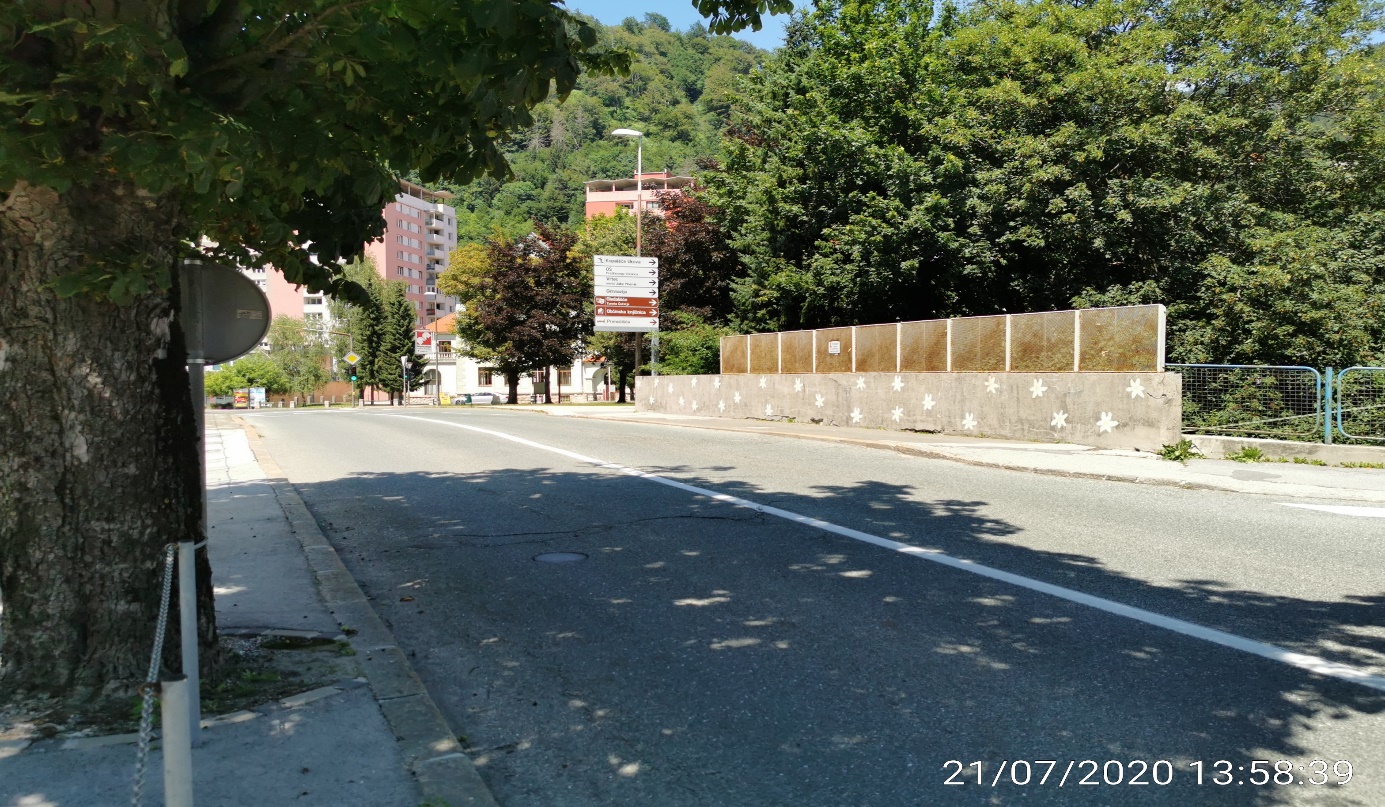 Slika 1: pogled na obstoječi nadvoz.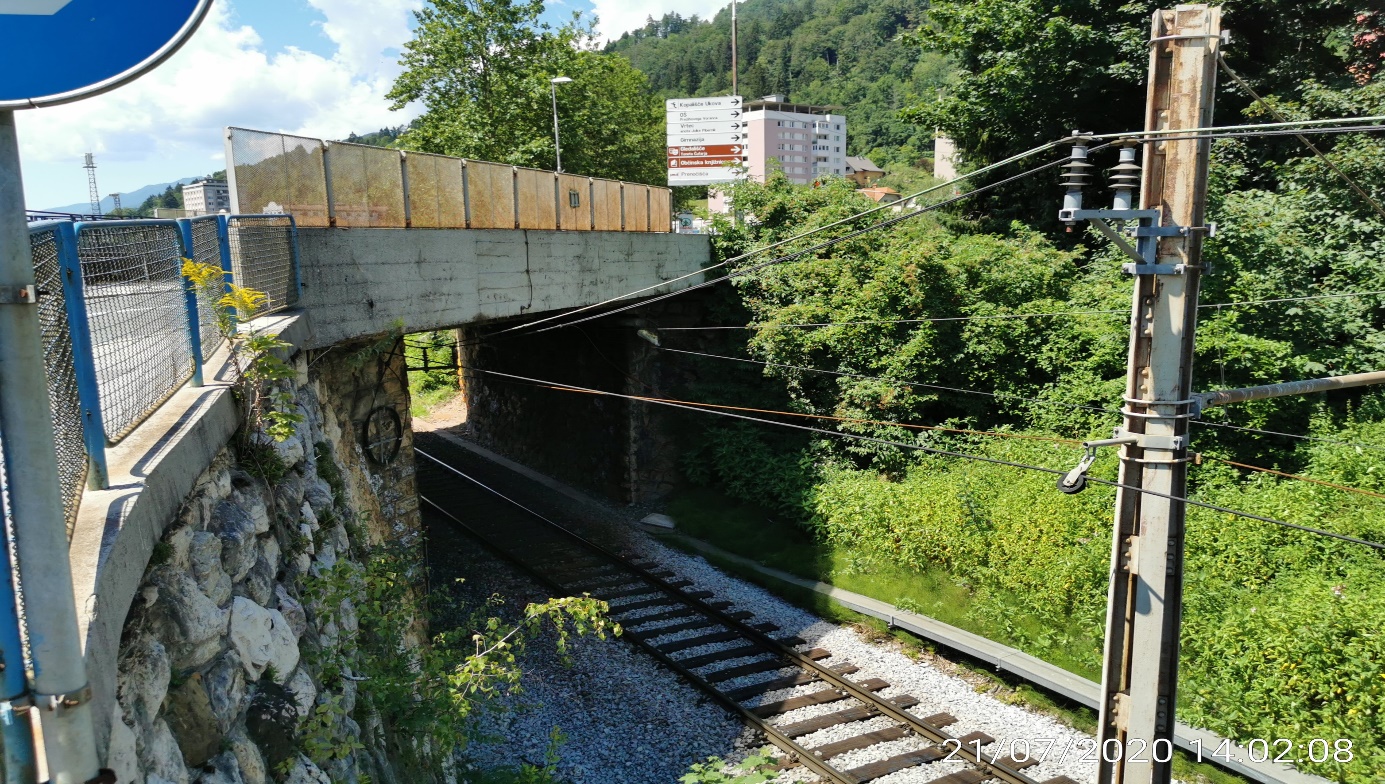 Slika 2: prečni pogled na obstoječi nadvoz.Načrt sanacije nadvoza: poleg podrobnejšega popisa del sanacije – izgradnje nadvoza je v specifikaciji naročila priloženo:TP _tehnično poročilo »nadvoz KR0014« Nadvoz KR0014 PZI _pregledna situacija G.201 Nadvoz KR0014 PZI _gradbena situacija G.102   Nadvoz KR0014 PZI _Dispozicija nadvoz G.219, G.229, G.243, G.243 (tloris, karakteristični prerez, vzdolžni prerez 2x)zato naročnik smatra, da so podani vsi parametri za izdelavo kvalitetne ponudbe. Je pa vsem ponudnikom v skladu z Navodili za pripravo ponudbe po predhodnem dogovoru omogočen ogled projektne dokumentacije pri naročniku. Naročnik ne bo objavljal dodatne dokumentacije.                                              Številka:43001-285/2020/04oznaka naročila:A-85/20 G   Datum:13.08.2020MFERAC:2431-20-001066/0Rekonstrukcija nadvoza (KR0014) čez žel. progo na Jesenicah na R2-452/0368 v km 4,420